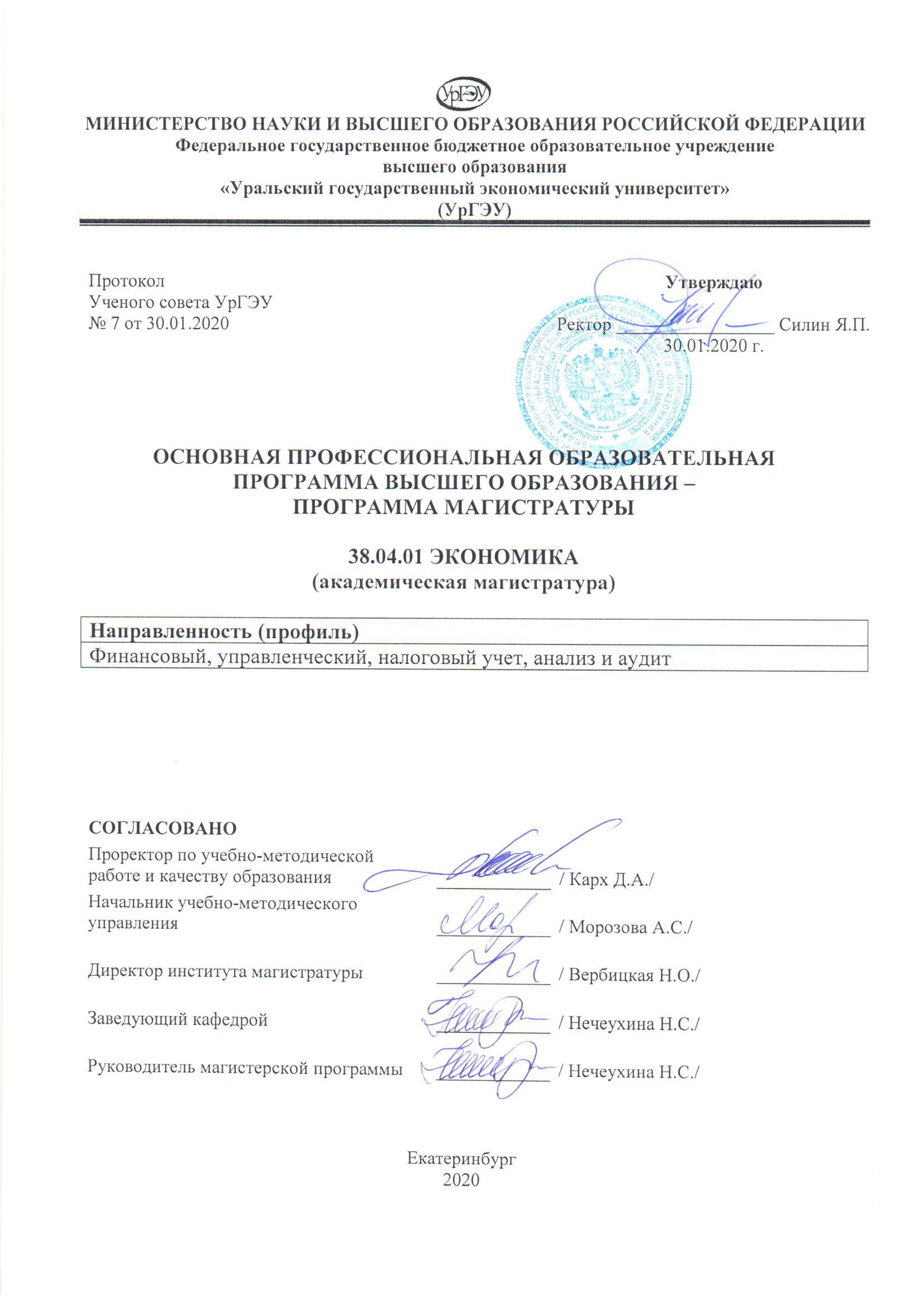 СОДЕРЖАНИЕИСПОЛЬЗУЕМЫЕ СОКРАЩЕНИЯУрГЭУ или университет – Федеральное государственное образовательное учреждение высшего образования «Уральский государственный экономический университет»;ОК – общекультурные компетенции;ОПК – общепрофессиональные компетенции;ПК – профессиональные компетенции;ФГОС ВО – федеральный государственный образовательный стандарт высшего образования (уровень магистратуры);ОПОП – основная профессиональная образовательная программа высшего образования – программа магистратуры;з.е. – зачетная единица; ГИА – государственная итоговая аттестация;ОС – оценочные материалы; РПД – рабочая программа дисциплины; Л – занятия лекционного типа (лекции); ПЗ – практические занятия;СРС – самостоятельная работа обучающихся; ЭО – электронное обучение;ДОТ – дистанционные образовательные технологии;ЭИОС – электронная информационная образовательная среда университета;ЭБС – электронные библиотечные системы;ПООП – примерные основные образовательные программы.1. ОБЩИЕ ПОЛОЖЕНИЯ ОСНОВНЫХ ПРОФЕССИОНАЛЬНЫХ ОБРАЗОВАТЕЛЬНЫХ ПРОГРАММ ВЫСШЕГО ОБРАЗОВАНИЯ – ПРОГРАММ МАГИСТРАТУРЫОБЩАЯ ХАРАКТЕРИСТИКА ОПОП Основная профессиональная образовательная программа высшего образования – программа магистратуры (далее программа магистратуры) определяет область, объекты, виды профессиональной деятельности и профессиональные задачи выпускников, освоивших программу.Разработана в соответствии с Приказ Министерства образования и науки РФ от 30 марта 2015 г. N 321 "Об утверждении федерального государственного образовательного стандарта высшего образования по направлению подготовки 38.04.01 Экономика (уровень магистратуры)"Образовательная деятельность по программе магистратуры осуществляется на русском языке.Цель программы - подготовка магистров в сфере экономики.Основная профессиональная образовательная программа высшего образования – программа магистратуры – академической магистратуры.Объем программы магистратуры составляет 120 зачетных единиц (далее – з.е.), вне зависимости от формы обучения, применяемых образовательных технологий, реализации программы магистратуры по индивидуальному учебному плану, в том числе ускоренному обучению. Объем программы магистратуры в очной форме обучения, реализуемой за один учебный год, составляет 60 з.е. без учета факультативных дисциплин. 1 з.е. соответствует 36 академическим часам (при продолжительности академического часа 45 минут).Объем программы магистратуры за один учебный год в заочной форме обучения составляет не более   75 з.е.Объем программы магистратуры за один учебный по индивидуальному плану вне зависимости от формы обучения составляет не более   75 з.е.Срок получения образования по программе магистратуры: по очной форме обучения, включая каникулы, предоставляемые после прохождения государственной итоговой аттестации, вне зависимости от применяемых образовательных технологий, составляет 2 года; по очно-заочной форме обучения вне зависимости от применяемых образовательных технологий составляет 2 года 4 месяца;по заочных формах обучения вне зависимости от применяемых образовательных технологий составляет 2 года 5 месяцев; при обучении по индивидуальному учебному плану вне зависимости от формы обучения составляет не более срока получения образования, установленного для соответствующей формы обучения;при обучении по индивидуальному учебному плану лиц с ограниченными возможностями здоровья может быть увеличен по их желанию не более чем на 1 год по сравнению со сроком получения образования для соответствующей формы обучения.Формы обучения по программе - очная;- очно-заочная;- заочная. При реализации программы магистратуры возможно применение электронного обучения и дистанционных образовательных технологий.При обучении лиц с ограниченными возможностями здоровья электронное обучение и дистанционные образовательные технологии предусматривают возможность приема-передачи информации в доступных для них формах.Реализация программы магистратуры возможна с использованием сетевой формы.Область профессиональной деятельности выпускников, освоивших программу магистратуры, включает:экономические, финансовые, маркетинговые, производственно-экономические и аналитические службы организаций здравоохранения, различных организационно-правовых форм деятельности, типов учреждений и видов собственности;органы государственной и муниципальной власти;академические и ведомственные научно-исследовательские организации;учреждения системы высшего и системы дополнительного образования.Объектами профессиональной деятельности выпускников, освоивших программу магистратуры, являются: поведение хозяйствующих агентов, их затраты и результаты, функционирующие рынки, финансовые и информационные потоки, производственные процессы.При реализации программ магистратуры, все общекультурные и общепрофессиональные компетенции, а также профессиональные компетенции, отнесенные к тем видам профессиональной деятельности, на которые ориентированы образовательные программы (по направленности (профилю), включаются в набор требуемых результатов освоения программ магистратуры.Программы магистратуры по направленностям (профилям), ориентированы на профессиональные стандарты (приложение 1), трудовые функции которых соотносятся с профессиональными компетенциями и включаются в набор требуемых результатов освоения программ магистратуры (приложение 2).ОПОП ориентирована на конкретные виды профессиональной деятельности, к которым готовится магистр, исходя из потребностей рынка труда.Выпускник, освоивший программу магистратуры, в соответствии с видами профессиональной деятельности, на которые ориентирована программа магистратуры, должен быть готов решать следующие профессиональные задачи:научно-исследовательская деятельность:разработка рабочих планов и программ проведения научных исследований и разработок, подготовка заданий для групп и отдельных исполнителей;разработка инструментария проводимых исследований, анализ их результатов;подготовка данных для составления обзоров, отчетов и научных публикаций;сбор, обработка, анализ и систематизация информации по теме исследования, выбор методов и средств решения задач исследования;организация и проведение научных исследований, в том числе статистических обследований и опросов;разработка теоретических и эконометрических моделей исследуемых процессов, явлений и объектов, относящихся к сфере профессиональной деятельности, оценка и интерпретация полученных результатов;аналитическая деятельность:разработка и обоснование социально-экономических показателей, характеризующих деятельность хозяйствующих субъектов, и методик их расчета;поиск, анализ и оценка источников информации для проведения экономических расчетов;проведение оценки эффективности проектов с учетом фактора неопределенности;анализ существующих форм организации управления; разработка и обоснование предложений по их совершенствованию;прогнозирование динамики основных социально-экономических показателей деятельности предприятия, отрасли, региона и экономики в целом;организационно-управленческая деятельность:организация творческих коллективов для решения экономических и социальных задач и руководство ими;разработка стратегий развития и функционирования предприятий, организаций и их отдельных подразделений;руководство экономическими службами и подразделениями предприятий и организаций разных форм собственности, органов государственной и муниципальной власти;1.2. ПЛАНИРУЕМЫЕ РЕЗУЛЬТАТЫ ОСВОЕНИЯ ОПОПВ результате освоения ОПОП у выпускника должны быть сформированы общекультурные (ОК), общепрофессиональные (ОПК), профессиональные (ПК) компетенции, установленные в соответствии ФГОС ВО.Общекультурные компетенции (ОК)Общепрофессиональные компетенции (ОПК)Профессиональные компетенции (ПК)1.3. ОБЩАЯ ХАРАКТЕРИСТИКА СТРУКТУРЫ ПРОГРАММЫ МАГИСТРАТУРЫБлок 1 Дисциплины, относящиеся к базовой части программы магистратуры, являются обязательными для освоения обучающимся вне зависимости от направленности (профиля) программы, которую он осваивает. Дисциплины (модули), относящиеся к вариативной части программы магистратуры, практики (в том числе НИР) определяют направленность (профиль) программы. После выбора обучающимся направленности (профиля) программы набор соответствующих дисциплин, практик (в том числе НИР) становится обязательным для освоения обучающимся.Обучающимся обеспечивается возможность освоения дисциплин по выбору, в том числе специальные условия инвалидам и лицам с ограниченными возможностями здоровья, в объеме не менее 30 процентов объема вариативной части Блока 1 "Дисциплины (модули)".Количество часов, отведенных на занятия лекционного типа, в целом по Блоку 1 "Дисциплины (модули)" составляет не более 40 процентов от общего количества часов аудиторных занятий, отведенных на реализацию этого Блока.В Блок 2 "Практики, в том числе научно-исследовательская работа (НИР)" входят учебная и производственная, в том числе преддипломная, практики.В Блок 3 "Государственная итоговая аттестация" входит защита выпускной квалификационной работы, включая подготовку к защите и процедуру защиты.1.4. ОБЩАЯ ХАРАКТЕРИСТИКА УСЛОВИЙ РЕАЛИЗАЦИИ ОПОПКадровые условия реализации программыКвалификация руководящих и научно-педагогических работников соответствует квалификационным характеристикам, установленным в Едином квалификационном справочнике должностей руководителей, специалистов и служащих.Реализация ОПОП обеспечивается руководящими и научно-педагогическими работниками организации, а также лицами, привлекаемыми к реализации программы магистратуры на условиях гражданско-правового договора.Материально-технические условия УрГЭУ располагает материально-технической базой и необходимым комплектом лицензионного программного обеспечения соответствующей действующим противопожарным правилам и нормам, и обеспечивающей проведение всех видов дисциплинарной и междисциплинарной подготовки, практической и научно-исследовательской работ обучающихся, предусмотренных учебным планом.Специальные помещения представляют собой учебные аудитории для проведения занятий лекционного типа, занятий семинарского типа, курсового проектирования (выполнения курсовых работ), групповых и индивидуальных консультаций, текущего контроля и промежуточной аттестации, а также помещения для самостоятельной работы и помещения для хранения и профилактического обслуживания учебного оборудования, лаборатории, оснащенные лабораторным оборудованием, в зависимости от степени его сложности.Помещения для самостоятельной работы обучающихся оснащены компьютерной техникой с возможностью подключения к сети "Интернет" и обеспечением доступа в электронную информационно-образовательную среду организации.Для применения электронного обучения, дистанционных образовательных технологий имеются виртуальные аналоги специально оборудованных помещений (лабораторий).При реализации программ магистратуры каждый обучающийся в течение всего периода обучения обеспечен индивидуальным неограниченным доступом:- к электронной информационно-образовательной среде http://lib.usue.ru/ - к электронно-библиотечным системам.Электронная информационно-образовательная среда обеспечивает возможность доступа, обучающегося из любой точки, в которой имеется доступ к информационно-телекоммуникационной сети «Интернет», как на территории УрГЭУ, так и вне ее. Функционирование электронной информационно-образовательной среды обеспечивается соответствующими средствами информационно-коммуникационных технологий и квалификацией работников, ее использующих и поддерживающих. Учебно-методические условияДля проведения занятий лекционного типа предлагаются наборы демонстрационного оборудования и учебно-наглядных пособий, обеспечивающие тематические иллюстрации, соответствующие, рабочим учебным программам дисциплин.Программа обеспечена необходимым комплектом лицензионного программного обеспечения (состав определяется в рабочих программах дисциплин и ежегодно обновляется.Электронное портфолио обучающегося по ОПОППортфолио формируется с первого курса и размещается в электронном виде на сайте http://portfolio.usue.ruЭлектронное портфолио обучающегося по ОПОП включает в себя следующие виды письменных работ:контрольные работы, предусмотренные учебными планами очно-заочной формы обучения;курсовые работы (проекты), предусмотренные учебными планами всех форм обучения;отчеты по всем видам практики;рецензии и оценки.Обучающий самостоятельно загружает сканы документов (титульный лист, выходные данные, работа, список литературы, приказы, патенты, свидетельства и т.д.), подтверждающие его участие в:научно-практических мероприятиях (форумах, конференциях, конкурсах, олимпиадах и т.д.);научных публикациях (тезисы докладов);выполнении научно-исследовательских работ, отраженное в научных отчетах по хоздоговорным НИР, государственным контрактам, грантам;создании объектов интеллектуальной собственности;сканы документов (грамот, благодарственных писем, благодарностей, дипломов и пр.), подтверждающих его участие и отражающих результаты его личных достижений в общественной деятельности, спорте, культуре.1.5. ОБЩАЯ ХАРАКТЕРИСТИКА СОДЕРЖАНИЯ ОБРАЗОВАТЕЛЬНОЙ ДЕЯТЕЛЬНОСТИ ПО ОПОПАудиторная, контактная работа состоит из:Контактная работа при проведении учебных занятий по дисциплинам включает в себя:занятия лекционного типа (лекции и иные учебные занятия, предусматривающие преимущественную передачу учебной информации педагогическими работниками организации и лицами, привлекаемыми организацией к реализации образовательных программ на иных условиях, обучающимся) занятия семинарского типа (семинары, практические занятия, практикумы, лабораторные работы, коллоквиумы и иные аналогичные занятия), групповые консультации,индивидуальную работу обучающихся с педагогическими работниками организации и лицами, привлекаемыми организацией к реализации образовательных программ на иных условиях (в том числе индивидуальные консультации);иную контактную работу, предусматривающую групповую или индивидуальную работу обучающихся с педагогическими работниками организации и лицами, привлекаемыми организацией к реализации образовательных программ на иных условиях.Предусмотрена аудиторная контактная работа, а также контактная работа в электронной информационно-образовательной среде УрГЭУ.Практика Типы учебной практики:практика по получению первичных профессиональных умений и навыков.Способы проведения учебной практики:выездная.стационарная.Типы производственной практики:практика по получению профессиональных умений и опыта профессиональной деятельности (в том числе технологическая практика);НИР.Способы проведения производственной практики:стационарная;выездная.Преддипломная практика проводится для выполнения выпускной квалификационной работы и является обязательной.Способы проведения преддипломной практики:стационарная;выездная.Организация выбирает типы практик в зависимости от вида (видов) деятельности, на который (которые) ориентирована программа магистратуры.Учебная и производственная практики могут проводиться в структурных подразделениях УрГЭУ.Для лиц с ограниченными возможностями здоровья выбор мест прохождения практик должен учитывать состояние здоровья и требования по доступности.Проведение практик осуществляется на основе договоров с организациями, деятельность которых соответствует профилю ОПОП, осваиваемому в рамках ОПОП. Формы проведения практик.Практика проводится дискретно – путем выделения в календарном учебном графике непрерывного периода учебного времени для проведения каждого вида практики, предусмотренных ОПОП.Обучающиеся, совмещающие обучение с трудовой деятельностью, вправе проходить практику по месту трудовой деятельности в случаях, если профессиональная деятельность, осуществляемая ими, соответствует требованиям к содержанию практики.Обучающиеся в период прохождения практики выполняют индивидуальные задания, предусмотренные программами практики. Результаты практики оцениваются посредством проведения промежуточной аттестации, по оценочным материалам УрГЭУ.Самостоятельная работа студентовОрганизация самостоятельной работы обучающихся по ОПОП осуществляется по трем направлениям:внеаудиторная (написание рефератов, выполнение контрольных работ, подготовка отчетов по практике, написание курсовой работы и др.);аудиторная самостоятельная работа, под непосредственным контролем преподавателя (выполнение аудиторных контрольных, лабораторных работ и т.д.);научно-исследовательская (подготовка курсовых работ, докладов, тезисов к участию в конференциях, форумах, подготовка работ на конкурсы, олимпиады и т.д.).Научно-исследовательская работаПодготовка публикаций по профилю, выступления на конференциях, круглых столах и т.д.Текущий контроль успеваемости обеспечивает оценивание хода освоения дисциплин и прохождения практик. Промежуточная аттестация обучающихся обеспечивает оценивание промежуточных и окончательных результатов обучения по дисциплинам и прохождения практик (в том числе результатов курсового проектирования (выполнения курсовых работ).Промежуточная аттестацияПорядок проведения промежуточной аттестации включает в себя систему оценивания результатов промежуточной аттестации и критерии выставления оценок. Формы промежуточной аттестации, периодичность, порядок проведения, устанавливаются учебным планом. Порядок и сроки ликвидации академической задолженности устанавливаются локальными нормативными актами УрГЭУ.Государственная итоговая аттестацияК ГИА допускается обучающийся, не имеющий академической задолженности и в полном объеме выполнивший учебный план или индивидуальный учебный план. ГИА проводится государственными экзаменационными комиссиями в целях определения соответствия результатов освоения обучающимися ОПОП соответствующим требованиям ФГОС ВО.В государственную итоговую аттестацию обучающихся входит защита выпускной квалификационной работы, включая подготовку к процедуре защиты и процедуру защиты.Лицам, успешно прошедшим государственную итоговую аттестацию, выдаются документ об образовании и квалификации. Обучающимся по образовательным программам после прохождения ГИА предоставляется по их заявлению каникулы в пределах срока освоения соответствующей образовательной программы, по окончании которых производится отчисление обучающихся в связи с получением образования.1.6. ОБЩИЕ ТРЕБОВАНИЯ К СИСТЕМЕ ОЦЕНИВАНИЯ РЕЗУЛЬТАТОВ ОСВОЕНИЯ ОПОП И КРИТЕРИИ ВЫСТАВЛЕНИЯ ОЦЕНОКТекущая аттестация. Используется 5-балльная система оценивания. Оценка работы студента в течении семестра осуществляется преподавателем в соответствии с разработанной им системой оценки учебных достижений в процессе обучения по данной дисциплине. В рабочих программах дисциплин и практик закреплены виды текущей аттестации, планируемые результаты контрольных мероприятий и критерии оценки учебный достижений.Промежуточная аттестация. Используется 5-балльная система оценивания. Оценка работы студента по окончанию дисциплины (части дисциплины) осуществляется преподавателем в соответствии с разработанной им системой оценки достижений студента в процессе обучения по данной дисциплине. Государственная итоговая аттестация. Используется 5-балльная система оценивания. Оценка уровня сформированности компетенций и готовности обучающего решать профессиональные задачи.Шкала оценивания для текущей, промежуточной аттестации (по дисциплинам Блока 1, практикам Блока 2)5-4 балла – высокий уровень3 балла – средний уровеньКритерии оценки содержания, качества подготовки и защиты выпускной квалификационной работы (Блок3)Оценка «неудовлетворительно» выставляется, если:аппарат исследования не продуман или отсутствует его описание;неудачно сформулированы цель и задачи, выводы носят декларативный характер;в работе не обоснована актуальность проблемы; работа не носит самостоятельного исследовательского характера; не содержит анализа и практического разбора деятельности объекта исследования; не имеет выводов и рекомендаций; не отвечает требованиям, изложенным в методических указаниях кафедры;работа имеет вид компиляции из немногочисленных источников без оформления ссылок на них или полностью заимствована;в заключительной части не отражаются перспективы и задачи дальнейшего исследования данной темы, вопросы практического применения и внедрения результатов исследования в практику;неумение анализировать научные источники, делать необходимые выводы, поверхностное знакомство со специальной литературой; минимальный библиографический список;студент на защите не может аргументировать выводы, затрудняется отвечать на поставленные вопросы по теме либо допускает существенные ошибки;в отзывах научного руководителя и рецензента имеются существенные критические замечания;оформление не соответствует требованиям, предъявляемым к ВКР;к защите не подготовлены презентационные материалы.1.7. ОБЩИЕ ТРЕБОВАНИЯ К ОРГАНИЗАЦИИ ОБРАЗОВАТЕЛЬНОГО ПРОЦЕССА ДЛЯ ЛИЦ С ОГРАНИЧЕННЫМИ ВОЗМОЖНОСТЯМИ ЗДОРОВЬЯВ целях доступности освоения программы для лиц с ограниченными возможностями здоровья при необходимости (по заявлению студента) университет обеспечивает следующие условия:установление особого порядок освоения дисциплин, дисциплин по физической культуре и спорту с учетом состояния их здоровья;выбор мест прохождения практика с учетом особенностей их психофизического развития, индивидуальных возможностей, состояния здоровья обучающихся и требований по доступности;обеспечение электронными образовательными ресурсами в формах, адаптированных к ограничениям их здоровья.обучение по индивидуальному учебному плану вне зависимости от формы обучения может быть увеличено по их желанию не более чем на 1 год по сравнению со сроком получения образования для соответствующей формы обучения. при реализации программы магистратуры организация использует электронное обучение и дистанционные образовательные технологии, которые должны предусматривать возможность приема-передачи информации в доступных для них формах. Обучающимся обеспечен доступ (удаленный доступ), к современным профессиональным базам данных и информационным справочным системам, состав которых определяется в рабочих программах дисциплин (модулей) и подлежит ежегодному обновлению.государственная итоговая аттестация проводится организацией с учетом особенностей их психофизического развития, их индивидуальных возможностей и состояния здоровья. При проведении государственной итоговой аттестации обеспечивается соблюдение следующих общих требований: проведение государственной итоговой аттестации для инвалидов в одной аудитории совместно с обучающимися, не являющимися инвалидами, если это не создает трудностей для инвалидов и иных обучающихся при прохождении государственной итоговой аттестации; присутствие в аудитории ассистента (ассистентов), оказывающего обучающимся инвалидам необходимую техническую помощь с учетом их индивидуальных особенностей (занять рабочее место, передвигаться, прочитать и оформить задание, общаться с председателем и членами государственной экзаменационной комиссии); использование необходимыми обучающимся инвалидам техническими средствами при прохождении государственной итоговой аттестации с учетом их индивидуальных особенностей; обеспечение возможности беспрепятственного доступа обучающихся инвалидов в аудитории, туалетные и другие помещения, а также их пребывания в указанных помещениях.Для лиц с ограниченными возможностями здоровья по зрению:наличие альтернативной версии официального сайта университета в сети «Интернет» для слабовидящих;размещение в доступных для обучающихся, являющихся слепыми или слабовидящими, местах и в адаптированной форме (с учетом их особых потребностей) справочной информации о расписании учебных занятий (в том числе шрифтом Брайля);присутствие ассистента, оказывающего обучающемуся необходимую помощь; обеспечение выпуска альтернативных форматов печатных материалов (крупный шрифт или аудиофайлы);обеспечение доступа обучающегося, являющегося слепым и использующего собаку-проводника, к зданию университета.Для лиц с ограниченными возможностями здоровья по слуху: дублирование звуковой справочной информации о расписании учебных занятий визуальной (установка мониторов с возможностью трансляции субтитров (мониторы, их размеры и количество определяются с учетом размеров помещения);обеспечение надлежащими звуковыми средствами воспроизведения информации.Для лиц с ограниченными возможностями здоровья, имеющих нарушения опорно-двигательного аппарата, доступ и возможность пребывания в учебных и иных помещениях, столовых, туалетных и других помещениях университета (наличие пандусов, поручней, расширенных дверных проемов, лифтов, специальных кресел и других приспособлений).2. ХАРАКТЕРИСТИКА ОСНОВНЫХ ПРОФЕССИОНАЛЬНЫХ ОБРАЗОВАТЕЛЬНЫХ ПРОГРАММ – ПРОГРАММ МАГИСТРАТУРЫ, 38.04.01 ЭКОНОМИКА ПО НАПРАВЛЕННОСТЯМ (ПРОФИЛЯМ)2.1. ОБЩАЯ МАТРИЦА КОМПЕТЕНЦИЙ БАЗОВОЙ ЧАСТИ ПРОГРАММЫ МАГИСТРАТУРЫДисциплины, относящиеся к базовой части программы магистратуры, обязательные вне зависимости от направленности (профиля) программы магистратуры. Матрица компетенций дисциплин вариативной программы магистратуры, практик, определяющих направленности (профили) программы магистратуры.2.2. ПО НАПРАВЛЕННОСТИ (ПРОФИЛЮ) ФИНАНСОВЫЙ, УПРАВЛЕНЧЕСКИЙ, НАЛОГОВЫЙ УЧЕТ, АНАЛИЗ И АУДИТЦель программы – подготовка экономистов, обладающих фундаментальными и прикладными знаниями в области бухгалтерского и управленческого учета, налогового учета, производственного, инвестиционного и финансового анализа, контроля и аудита финансово-хозяйственной деятельности, обладающих необходимыми профессиональными компетенциями, владеющими необходимыми аналитическими инструментами, концепциями и навыками, основанными на применении новых информационных технологий.Трудоустройство выпускников, освоивших ОПОП (Наименование базовой группы, должности (профессии) или специальности (ЕКС, ОКЗ) (ПС))Главный бухгалтерРуководители учреждений, организаций, предприятийУправляющие финансовой деятельностьюСлужащие по бухгалтерским операциям и учетуМАТРИЦА КОМПЕТЕНЦИЙ ДИСЦИПЛИН ВАРИАТИВНОЙ ЧАСТИ ПРОГРАММЫ МАГИСТРАТУРЫ И ПРАКТИКИ, ОПРЕДЕЛЯЮЩИЕ НАПРАВЛЕННОСТЬ (ПРОФИЛЬ) ФИНАНСОВЫЙ, УПРАВЛЕНЧЕСКИЙ, НАЛОГОВЫЙ УЧЕТ, АНАЛИЗ И АУДИТПриложение 1Перечень профессиональных стандартовсоответствующих профессиональной деятельности выпускников, освоившихпрограмму магистратуры по направлению подготовки 38.04.01 ЭкономикаПриложение 2Перечень общих требований, соответствующих профессиональной деятельности выпускников, освоивших программу магистратуры по направлению подготовки 38.04.01 «Экономика» Сопряжение профессиональных компетенций с квалификационными требованиями профессиональных стандартов (общетрудовыми и трудовыми функциями)Область профессиональной деятельности (по Реестру Минтруда) 08 Финансы и экономикаИСПОЛЬЗУЕМЫЕ СОКРАЩЕНИЯ31. ОБЩИЕ ПОЛОЖЕНИЯ ОСНОВНЫХ ПРОФЕССИОНАЛЬНЫХ ОБРАЗОВАТЕЛЬНЫХ ПРОГРАММ ВЫСШЕГО ОБРАЗОВАНИЯ – ПРОГРАММ МАГИСТРАТУРЫ41.1. Общая характеристика ОПОП 41.2. Планируемые результаты освоения ОПОП61.3. Общая характеристика структуры программы магистратуры101.4. Общая характеристика условий реализации ОПОП101.5. Общая характеристика содержания образовательной деятельности по ОПОП121.6. Общие требования к  системе оценивания результатов освоения ОПОП и критерии выставления оценок141.7. Общие требования к организации образовательного  процесса для лиц с ограниченными возможностями здоровья182. ХАРАКТЕРИСТИКА ОСНОВНЫХ ПРОФЕССИОНАЛЬНЫХ ОБРАЗОВАТЕЛЬНЫХ ПРОГРАММ – ПРОГРАММ МАГИСТРАТУРЫ, 38.04.01 ЭКОНОМИКА ПО НАПРАВЛЕННОСТЯМ (ПРОФИЛЯМ) ОБЩАЯ МАТРИЦА КОМПЕТЕНЦИЙ БАЗОВОЙ ЧАСТИ ПРОГРАММЫ МАГИСТРАТУРЫ202.1. Общая  матрица компетенций базовой части202.2. По направленности (профилю) Финансовый, управленческий, налоговый учет, анализ и аудит21Приложение 1 Перечень профессиональных стандартов, соответствующих профессиональной деятельности выпускников, освоивших программу магистратуры по направлению подготовки 24Приложение 2 Перечень общих требований, соответствующих профессиональной деятельности выпускников, освоивших программу магистратуры по направлению подготовки 38.04.01 «Экономика» Сопряжение профессиональных компетенций с квалификационными требованиями  профессиональных стандартов (общетрудовыми и трудовыми функциями)25Направленности (профили)Виды профессиональной деятельности, к которым готовятся выпускникиВиды профессиональных стандартовФинансовый, управленческий, налоговый учет, анализ и аудитОсновные:- научно-исследовательская;Дополнительные:- организационно-управленческая - аналитическая08.002Код и наименование общекультурной компетенцииНаименование индикатора достижения общекультурной компетенцииОснование Анализ отечественного, зарубежного опыта и профессиональных стандартовОК-1 Способность к абстрактному мышлению, анализу, синтезу Знает и понимает отличия форм абстрактного мышления (понятие, суждение, умозаключение), методы и приемы анализа и синтеза данных при проведении исследования; особенности научной новизны в экономических исследованиях;Умеет оперировать научными понятиями, систематизировать и устанавливать причинно-следственные связи в изучаемых явлениях; формулировать гипотезы; анализировать и обобщать теорию, методики, практику; Владеет навыками абстрактно-логического мышления, анализа и обобщения информации  ОК-2 Готовность действовать в нестандартных ситуациях, нести социальную и этическую ответственность за принятые решения Знает признаки стандартных и нестандартных управленческих ситуаций; социальные и этические нормы поведения в современном российском и международном сообществе; возможные модели поведения в нестандартных ситуациях;Умеет определить критерии оценки альтернативных решений в нестандартных ситуациях с учетом социальной и этической ответственности за принимаемые решения;Владеет навыками адаптироваться в сложных ситуациях, быстро реагировать на поступающие задачи, выполнять их грамотно, соблюдать социальные и этические нормы поведенияОК-3 Готовность к саморазвитию, самореализации, использованию творческого потенциала Знает способы саморазвития и самореализации в профессиональной сфере, возможности научных исследований и практической деятельности в формировании и использовании творческого потенциала личностиУмеет определять задачи своего саморазвития и самореализации, проявлять творческие способности в предлагаемых решениях  Владеет навыками саморазвития и  самореализации, использования творческого потенциала при инициировании и выполнении прикладных исследований Код и наименование общепрофессиональной компетенцииНаименование индикатора достижения общепрофессиональной компетенцииОснование. Анализ отечественного, зарубежного  опыта и профессиональных стандартов ОПК-1 Готовность к коммуникации в устной и письменной формах на русском и иностранном языках для решения задач профессиональной деятельности Знает необходимую для профессиональной деятельности терминологию на русском и иностранном языках, правила научного и делового общения;Умеет правильно использовать профессиональную терминологию; подготовить письменную работу (обзор, отчет, статью и т.д.) и устное сообщение (доклад, собеседование и т.д.)  на русском и иностранном языках;Владеет профессиональной терминологией  и  навыками профессиональной аргументации в устной и письменной формах, а также  работы с источниками на русском и иностранном языкахОПК-2 Готовность руководить коллективом в сфере своей профессиональной деятельности, толерантно воспринимая социальные, этнические, конфессиональные и культурные различияЗнает методы принятия управленческих решений принципы и технологии руководства коллективами в сфере профессиональной деятельности;Умеет идентифицировать функции руководителя коллектива в сфере своей профессиональной деятельности, требующие толерантного восприятия социальных, этнических, конфессиональных и культурных различий;Владеет навыками  работы  в коллективе, толерантно воспринимая социальные, этнические, конфессиональные и культурные различияОПК-3 Способность принимать организационно-управленческие решения Знает особенности и технологии принятия организационно-управленческих решений по вопросам профессиональной деятельности;Умеет формулировать организационно-управленческие решения по определенной профессиональной задачеВладеет навыками  принятия организационно-управленческих решенийПрофессиональные задачи (ФГОС ВО)Код и наименование ПКНаименование индикатора достижения ПК для всех дисциплин, формирующих ПКОснование Анализ отечественного, зарубежного опыта и профессиональных стандартов-научно-исследовательская деятельность:-научно-исследовательская деятельность:-научно-исследовательская деятельность:разработка рабочих планов и программ проведения научных исследований и разработок, подготовка заданий для групп и отдельных исполнителейразработка инструментария проводимых исследований, анализ их результатовподготовка данных для составления обзоров, отчетов и научных публикацийсбор, обработка, анализ и систематизация информации по теме исследования, выбор методов и средств решения задач исследованияорганизация и проведение научных исследований, в том числе статистических обследований и опросов;разработка теоретических и эконометрических моделей исследуемых процессов, явлений и объектов, относящихся к сфере профессиональной деятельности, оценка и интерпретация полученных результатов.ПК-1 способность обобщать и критически оценивать результаты, полученные отечественными и зарубежными исследователями, выявлять перспективные направления, составлять программу исследованийЗнает отечественный и зарубежный опыт в сфере финансового анализа, бюджетирования и управления денежными потоками.Умеет самостоятельно решать практические задачи, связанные с организацией постановки, ведения и восстановления бухгалтерского учета в экономическом субъекте.Владеет навыками (трудовые действия) сбора и анализа информации о деятельности экономического субъекта и его обособленных подразделений для целей организации бухгалтерского учета.разработка рабочих планов и программ проведения научных исследований и разработок, подготовка заданий для групп и отдельных исполнителейразработка инструментария проводимых исследований, анализ их результатовподготовка данных для составления обзоров, отчетов и научных публикацийсбор, обработка, анализ и систематизация информации по теме исследования, выбор методов и средств решения задач исследованияорганизация и проведение научных исследований, в том числе статистических обследований и опросов;разработка теоретических и эконометрических моделей исследуемых процессов, явлений и объектов, относящихся к сфере профессиональной деятельности, оценка и интерпретация полученных результатов.ПК-2 способность обосновывать актуальность, теоретическую и практическую значимость избранной темы научного исследованияЗнает законодательство Российской Федерации о бухгалтерском учете, налогах и сборах, аудиторской деятельности, официальном статистическом учете, архивном деле, социальном и медицинском страховании, пенсионном обеспечении; о противодействии коррупции и коммерческому подкупу, легализации (отмыванию) доходов, полученных преступным путем, и финансированию терроризма; о порядке изъятия бухгалтерских документов, об ответственности за непредставление или представление недостоверной отчетности; гражданское, таможенное, трудовое, валютное, бюджетное законодательство Российской Федерации, законодательство; законодательство Российской Федерации в сфере деятельности экономического субъекта, включая обособленные подразделения; практика применения законодательства Российской Федерации.Умеет обеспечивать возможность формирования в системе бухгалтерского учета дополнительной информации, необходимой для управления экономическим субъектом и его обособленными подразделениями.Владеет навыками (трудовые действия) подготовки предложений для выбора организационной формы ведения бухгалтерского учета.разработка рабочих планов и программ проведения научных исследований и разработок, подготовка заданий для групп и отдельных исполнителейразработка инструментария проводимых исследований, анализ их результатовподготовка данных для составления обзоров, отчетов и научных публикацийсбор, обработка, анализ и систематизация информации по теме исследования, выбор методов и средств решения задач исследованияорганизация и проведение научных исследований, в том числе статистических обследований и опросов;разработка теоретических и эконометрических моделей исследуемых процессов, явлений и объектов, относящихся к сфере профессиональной деятельности, оценка и интерпретация полученных результатов.ПК-3 способность проводить самостоятельные исследования в соответствии с разработанной программойЗнает отечественный и зарубежный опыт в области управления процессом формирования информации в системе бухгалтерского учета экономического субъекта, включая обособленные подразделения. Умеет обоснования решения по организации процесса составления и представления бухгалтерской (финансовой) отчетности в экономическом субъекте, в том числе консолидированной отчетности.Владеет навыками (трудовые действия) планирования порядка и сроков выполнения работ по составлению бухгалтерской (финансовой) отчетности, организация контроля соблюдения установленных требований, в том числе консолидированной отчетности.разработка рабочих планов и программ проведения научных исследований и разработок, подготовка заданий для групп и отдельных исполнителейразработка инструментария проводимых исследований, анализ их результатовподготовка данных для составления обзоров, отчетов и научных публикацийсбор, обработка, анализ и систематизация информации по теме исследования, выбор методов и средств решения задач исследованияорганизация и проведение научных исследований, в том числе статистических обследований и опросов;разработка теоретических и эконометрических моделей исследуемых процессов, явлений и объектов, относящихся к сфере профессиональной деятельности, оценка и интерпретация полученных результатов.ПК-4 способность представлять результаты проведенного исследования научному сообществу в виде статьи или докладаЗнает экономику и организацию производства и управления в экономическом субъектеУмеет формировать пояснительную записку к раскрываемым показателям бухгалтерской (финансовой) отчетности и пояснения к ним, в том числе консолидированной отчетности.Владеет навыками (трудовые действия) обеспечения консультирования работников в процессе применения ими стандартов экономического субъекта, регламентирующих процесс составления и представления бухгалтерской (финансовой) отчетности, в том числе консолидированной отчетности.-аналитическая деятельность:-аналитическая деятельность:-аналитическая деятельность:ПК-8 способность готовить аналитические материалы для оценки мероприятий в области экономической политики и принятия стратегических решений на микро- и макроуровнеЗнает методы и способы экономического анализаУмеет формировать пояснительную записку по итогам проведенного анализа экономической деятельностиВладеет навыками (трудовые действия) обеспечения консультирования работников в процессе применения ими методов анализа экономического субъекта, в том числе консолидированной отчетности.подготовка заданий и разработка проектных решений с учетом фактора неопределенности;подготовка заданий и разработка методических и нормативных документов, а также предложений и мероприятий по реализации разработанных проектов и программ;подготовка заданий и разработка системы социально-экономических показателей хозяйствующих субъектов;составление экономических разделов планов предприятий и организаций различных форм собственности;разработка стратегии поведения экономических агентов на различных рынках.ПК-9 способность анализировать и использовать различные источники информации для проведения экономических расчетовЗнает методы финансового анализа и финансовых вычислений.Умеет проводить анализ финансовой отчетности по РСБУ и МСФО.Владеет навыками (трудовые функции): контроля правильности формирования числовых показателей отчетов, входящих в состав бухгалтерской (финансовой) отчетности экономического субъекта, в том числе консолидированной отчетности.подготовка заданий и разработка проектных решений с учетом фактора неопределенности;подготовка заданий и разработка методических и нормативных документов, а также предложений и мероприятий по реализации разработанных проектов и программ;подготовка заданий и разработка системы социально-экономических показателей хозяйствующих субъектов;составление экономических разделов планов предприятий и организаций различных форм собственности;разработка стратегии поведения экономических агентов на различных рынках.ПК-10 способность составлять прогноз основных социально-экономических показателей деятельности предприятия, отрасли, региона и экономики в целомЗнает организация разработки и актуализации стандартов экономического субъекта, регламентирующих процесс составления и представления бухгалтерской (финансовой) отчетности Умеет разрабатывать выводы по итогам анализа и составлять аналитическую записку по итогам проведенного финансового анализа.Владеть (трудовые функции): организацией разработки и актуализации стандартов экономического субъекта, регламентирующих процесс составления и представления бухгалтерской (финансовой) отчетности, в том числе консолидированной отчетности.организационно-управленческая деятельностьорганизационно-управленческая деятельностьорганизационно-управленческая деятельностьорганизация творческих коллективов для решения экономических и социальных задач и руководство имиразработка стратегий развития и функционирования предприятий, организаций и их отдельных подразделенийруководство экономическими службами и подразделениями предприятий и организаций разных форм собственности, органов государственной и муниципальной власти.ПК-11 способность руководить экономическими службами и подразделениями на предприятиях и организациях различных форм собственности, в органах государственной и муниципальной властиЗнает финансовый менеджмент, финансовый анализ, внутренний контроль, налогообложение, управленческий учет.Умеет включать в числовые показатели отчетов, входящих в состав бухгалтерской (финансовой) отчетности экономического субъекта, показатели деятельности обособленных подразделений, в том числе выделенных на отдельные балансы. Владеет навыками (трудовые действия) контроля правильности формирования числовых показателей отчетов, входящих в состав бухгалтерской (финансовой) отчетности экономического субъекта.организация творческих коллективов для решения экономических и социальных задач и руководство имиразработка стратегий развития и функционирования предприятий, организаций и их отдельных подразделенийруководство экономическими службами и подразделениями предприятий и организаций разных форм собственности, органов государственной и муниципальной власти.ПК-12 способностью разрабатывать варианты управленческих решений и обосновывать их выбор на основе критериев социально-экономической эффективностиЗнает финансовую, бухгалтерскую и иную информацию, содержащуюся в отчетности предприятий различных форм собственности, организаций, ведомств, в том числе для составления консолидированной отчетности.Умеет анализировать и интерпретировать финансовую, бухгалтерскую и иную информацию, содержащуюся в отчетности предприятий различных форм собственности, организаций, ведомств. Владеет навыками (трудовые действия) использования полученных сведений для принятия управленческих решений.Структура программы магистратурыСтруктура программы магистратурыОбъем программы магистратуры в з.е.Блок 1Дисциплины (модули)57-67Базовая часть9-15Вариативная часть48Блок 2Практики, в том числе научно-исследовательская работа (НИР)48-57Блок 2Вариативная часть48-57Блок 3Государственная итоговая аттестация6 - 9Блок 3Базовая часть6 - 9Объем программы магистратурыОбъем программы магистратуры120Требования ФГОС ВО По факту Доля штатных научно-педагогических работников (в приведенных к целочисленным значениям ставок) должна составлять не менее 60 процентов от общего количества научно-педагогических работников организации.Более 60%Доля научно-педагогических работников (в приведенных к целочисленным значениям ставок), имеющих образование, соответствующее профилю преподаваемой дисциплины (модуля), в общем числе научно-педагогических работников, реализующих программу магистратуры, должна составлять не менее 70 процентов.Более 70%Доля научно-педагогических работников (в приведенных к целочисленным значениям ставок), имеющих ученую степень (в том числе ученую степень, присвоенную за рубежом и признаваемую в Российской Федерации) и (или) ученое звание (в том числе ученое звание, полученное за рубежом и признаваемое в Российской Федерации), в общем числе научно-педагогических работников, реализующих программу магистратуры, должна составлять не менее 80 процентов.Более 80%Доля работников (в приведенных к целочисленным значениям ставок) из числа руководителей и работников организаций, деятельность которых связана с направленностью (профилем) реализуемой программы магистратуры (имеющих стаж работы в данной профессиональной области не менее 3 лет) в общем числе работников реализующих программу магистратуры, должна составлять не менее 10 процентов.Более 10%По 5-балльной системеХарактеристика показателяотлично обладают теоретическими знаниями в полном объеме, понимают, самостоятельно умеют применять, исследовать, идентифицировать, анализировать, систематизировать, распределять по категориям, рассчитать показатели, классифицировать, разрабатывать модели, алгоритмизировать, управлять,  организовать, планировать процессы исследования, осуществлять оценку результатов  на высоком уровнехорошообладают теоретическими знаниями в полном объеме, понимают, самостоятельно умеют применять, исследовать, идентифицировать, анализировать, систематизировать, распределять по категориям, рассчитать показатели, классифицировать, разрабатывать модели, алгоритмизировать, управлять, организовать, планировать процессы исследования, осуществлять оценку результатов.  Могут быть допущены недочеты, исправленные студентом самостоятельно в процессе работы (ответа и т.д.)удовлетворительнообладают общими теоретическими знаниями, умеют применять, исследовать, идентифицировать, анализировать, систематизировать, распределять по категориям, рассчитать показатели, классифицировать, разрабатывать модели, алгоритмизировать, управлять, организовать, планировать процессы исследования, осуществлять оценку результатов на среднем уровне.Допускаются ошибки, которые студент затрудняется исправить самостоятельно.неудовлетворительнообладают не полным объемом общих теоретическими знаниями, не умеют самостоятельно применять, исследовать, идентифицировать, анализировать, систематизировать, распределять по категориям, рассчитать показатели, классифицировать, разрабатывать модели, алгоритмизировать, управлять, организовать, планировать процессы исследования, осуществлять оценку результатов. Не сформированы умения и навыки для решения профессиональных задач зачтено характеристика показателя соответствует «отлично», «хорошо», «удовлетворительно»не зачтенохарактеристика показателя соответствует «неудовлетворительно»Оценка / Критерий оценки Оценка «отлично» (5 баллов)Оценка «хорошо» (4 балла)Оценка «удовлетворительно» 1. Актуальность  выбранной темы, обоснованность  значимости проблемы  для объекта исследования.В работе четко обоснована актуальность темы ВКР с точки зрения значимости проблемы исследования. Формулировки точные и аргументированные.В работе недостаточно полно обоснована актуальность темы ВКР и значимость проблемы исследования. Допускаются отдельные недочеты в формулировках.  Актуальность темы ВКР обоснована не точно. Значимость проблемы исследования сформулирована фрагментарно. 2.  Научная новизна исследования, его теоретическая и практическая значимость Сформулированы четко элементы научной новизны. В работе обоснована   теоретическая значимость исследования, отражена его связь с задачами профессиональной деятельности. Работа содержит   рекомендации по использованию результатов проведенного исследования на практикеЭлементы научной новизны сформулированы. В работе не четко обоснована теоретическая значимость исследования, отражена связь исследования с задачами профессиональной деятельности.Работа содержит элементы рекомендаций по использованию результатов проведенного исследования на практикеВ работе не определены четко элементы научной новизны. В работе не обоснована теоретическая значимость исследования, связь исследования с задачами профессиональной деятельности не четко определена.Практическая направленность работы выражена слабо.3. Четкость формулировок цели и задач исследования, методическая грамотность Цель и задачи исследования грамотно сформулированы, структура работы им полностью соответствует.  Правильно выбраны и применены необходимые методы исследования.  Цель и задачи грамотно сформулированы, структура работы в основном им соответствуют.  Имеются не значительные ошибки в выборе и/или применении методов исследования.  Цель и задачи сформулированы недостаточно четко, слабо связаны со структурой работы. Имеются грубые ошибки в выборе и/или применении методов исследования  4.  Уровень теоретической   разработанности проблемы исследования. Качество литературного обзора. Проведен качественный литературный обзор проблемы исследования, сделаны самостоятельные выводы. Теоретический материал хорошо структурирован, обобщен. Понятийный аппарат полностью автором освоен.    Литературный обзор проблемы исследования проведен, выводы в целом самостоятельные. Теоретический материал недостаточно четко структурирован и обобщен. Понятийным аппаратом автор в целом владеет.Литературный обзор недостаточно полный, выводы поверхностные. Теоретический материал плохо структурирован, обобщения отсутствуют. Есть ошибки в применении понятийного аппарата.5. Корректность выбора и  использования информационных источников для проведения исследования.Умеет работать с различными информационными источниками. Корректно использует литературные источники. Умеет пользоваться нормативными документами, статистическими данными, данными организаций. Ссылки на источники выполнены грамотно. Списки использованных источников полные. Требования конфиденциальности информации  соблюдаются.В целом умеет работать с информационными источниками. Корректно использует литературные источники. Умеет пользоваться нормативными документами, статистическими данными, данными организаций. Однако ссылки на источники выполнены с ошибками. Списки использованных источников не полные. Требования конфиденциальности информации  соблюдаются. Не в полной мере умеет работать с информационными источниками. Литературные источники неправильно цитирует.  Присутствуют ошибки в   применении нормативных документов, статистических данных, данных организаций. Ссылки на источники выполнены с ошибками. Списки использованных источников не полные. Требования конфиденциальности информации  соблюдаются.6. Умение анализировать состояние проблемы  исследования для выбранного объекта, делать выводы Умеет провести глубокий анализ   проблемы для выбранного объекта исследования.  Методы анализа использует правильно. Делает самостоятельные полные обоснованные выводы.В целом умеет провести анализ   проблемы для выбранного объекта исследования.  Методы анализа использует правильно. Делает самостоятельные выводы, но имеющие погрешности с точки зрения полноты и/или обоснованности В основном умеет провести анализ   проблемы для выбранного объекта исследования.  Однако методы анализа использует с ошибками.  Выводы не полные  и/или не достаточно обоснованные .7. Наличие публикаций по теме исследования и выступления на конференцияхИмеется не менее трех публикаций автора по  проблеме исследования или выступлений на конференцияхИмеется  две  публикации автора по  проблеме исследования или выступления на конференцияхИмеется  одна публикация автора по  проблеме исследования или выступление на конференции8. Логичность изложения материала. Наличие аргументированных выводов по результатам работы, их соответствие целевым установкам   В работе имеется четкая структура, внутреннее единство и композиционная целостность, логическая последовательность изложения материала. Сделаны аргументированные выводы по результатам работы, они соответствуют целевым установкам. Материал изложен логично и последовательно, но имеются недочеты в структуре работы. Сделаны выводы по результатам работы, но они не всегда аргументированы. Выводы в основном соответствуют целевым установкам. В работе отсутствует внутреннее единство, имеются нарушения в логике и последовательности изложения материала. Выводы поверхностные, не всегда соответствуют целевым установкам 9. Наличие обоснованных предложений по совершенствованию деятельности организации, изложение своего видения перспектив дальнейшего исследования  проблемыВ работе содержатся, самостоятельно сформулированные предложения по совершенствованию деятельности в организации, имеются обоснования, намечены пути дальнейшего исследования темы. (Возможно наличия акта внедрения)В работе сформулированы предложения по совершенствованию деятельности организации, однако обоснования выполнены недостаточно корректно.  Видение перспектив дальнейших исследований не структурированное.Рекомендации по совершенствованию деятельности организации носят формальный характер. Видение перспектив дальнейших исследований отсутствует.10. Уровень языковой и стилистической грамотности. Высокий уровень языковой и стилистической грамотности. В работе отсутствуют речевые и орфографические ошибки. Автор свободно владеет деловым стилем речи В работе допущены некоторые стилистические и речевые погрешности, при этом автор хорошо владеет деловым стилем речи. Недостаточное владение деловым стилем речи. В работе имеются различного рода ошибки, опечатки исправлены не полностью. 11. Качество оформления работы   Работа оформлена в соответствии со всеми требованиями, предъявляемыми к ВКРИмеются не значительные недочеты в оформлении Много недочетов в оформлении. 12. Качество презентационных материалов и устного выступления Лаконичный и содержательный доклад.  отражающий основные положения и результаты исследования. Соблюдение установленного регламента. Ясные и четкие ответы на задаваемые вопросы и высказываемые замечания. Свободная ориентация в теме Недостаточное освещение проблем исследования, некоторые сложности в формулировке главных выводов. Нарушение временного регламента незначительное. Ясные и четкие ответы на задаваемые вопросы и высказываемые замечания. Свободная ориентация в теме. Доклад не дает представления о содержании и результатах исследования. Несоблюдение временного регламента. Затруднения в ответах на вопросы, неточные формулировки. Индекс дисциплиныНаименованиедисциплин базовой частиОбщекультурные Общекультурные Общекультурные Обще-профессиональныеОбще-профессиональныеОбще-профессиональныеПрофессиональныеПрофессиональныеПрофессиональныеПрофессиональныеПрофессиональныеПрофессиональныеПрофессиональныеПрофессиональныеПрофессиональныеПрофессиональныеИндекс дисциплиныНаименованиедисциплин базовой частиОбщекультурные Общекультурные Общекультурные Обще-профессиональныеОбще-профессиональныеОбще-профессиональныенаучно-исследовательская деятельностьнаучно-исследовательская деятельностьнаучно-исследовательская деятельностьнаучно-исследовательская деятельностьнаучно-исследовательская деятельностьаналитическая деятельностьаналитическая деятельностьаналитическая деятельностьорганизационно-управленческая деятельностьорганизационно-управленческая деятельностьИндекс дисциплиныНаименованиедисциплин базовой частиОК-1ОК-2ОК-3ОПК-1ОПК-2ОПК-3ОПК-3ПК-1ПК-2ПК-3ПК-4ПК-8ПК-9ПК-10ПК-11ПК-12Блок 1 Базовая частьБ1.Б.01 Микроэкономика (продвинутый уровень)000Б1.Б.02 Макроэкономика (продвинутый уровень)0000Б1.Б.03 Профессиональный иностранный язык00Б1.Б.04 Организация научных исследований00000000000Б1.Б.05Теория и методы принятия управленческих решений000000Блок 3 Базовая частьБ3.Б.01 (Д)Государственная итоговая аттестация Защита выпускной квалификационной работы, включая подготовку к защите и процедуру защиты0000000000000000Индекс дисциплиныНаименование дисциплиныОбщекультурныеОбщекультурныеОбщекультурныеОбщепрофессиональныеОбщепрофессиональныеОбщепрофессиональныеПрофессиональныеПрофессиональныеПрофессиональныеПрофессиональныеПрофессиональныеПрофессиональныеПрофессиональныеКод проф. стандарта, который реализуется в рамках дисциплиныИндекс дисциплиныНаименование дисциплиныОбщекультурныеОбщекультурныеОбщекультурныеОбщепрофессиональныеОбщепрофессиональныеОбщепрофессиональныеНаучно-исследовательскаяНаучно-исследовательскаяНаучно-исследовательскаяНаучно-исследовательскаяНаучно-исследовательскаяАналитическаяАналитическаяАналитическаяОрганизационно-управленческаяОрганизационно-управленческаяИндекс дисциплиныНаименование дисциплиныОК-1ОК-2ОК-3ОПК-1ОПК-2ОПК-3ПК-1ПК-2ПК-3ПК-3ПК-4ПК-8ПК-9ПК-10ПК-11ПК-12Блок 1Вариативная частьБ1.В.01Инструментарий экономического анализаОООООБ1.В.02АудитООБ1.В.03Управленческий учет и анализ хозяйственной деятельностиООО08.002Б1.В.04Формирование и анализ бухгалтерской (финансовой) отчетностиОО08.002Б1.В.05Бухгалтерский (финансовый) учетОООБ1.В.06Налоговые расчеты в финансовом учетеООБ1.В.ДВ.01Дисциплины по выбору Б1.В.ДВ.1Б1.В.ДВ.01.01Правовые аспекты хозяйственной деятельностиОБ1.В.ДВ.01.02Финансовое право (продвинутый уровень)ОБ1.В.ДВ.02Дисциплины по выбору Б1.В.ДВ.2Б1.В.ДВ.02.01Бухгалтерский учет, анализ и аудит внешнеэкономической деятельности и валютных операцийОООБ1.В.ДВ.02.02Налоговые системы зарубежных странОООБ1.В.ДВ.03Дисциплины по выбору Б1.В.ДВ.3Б1.В.ДВ.03.01Финансы (продвинутый уровень)ООБ1.В.ДВ.03.02Налоги и налогообложение (продвинутый уровень)ООБ1.В.ДВ.04Дисциплины по выбору Б1.В.ДВ.4Б1.В.ДВ.04.01Международные стандарты финансовой отчетностиООБ1.В.ДВ.04.02Международные стандарты аудитаООБлок 2.Практики, в том числе научно-исследовательская работа (НИР)Вариативная частьБ2.В.01(У)Практика по получению первичных профессиональных умений и навыковООООООБ2.В.02(Н)Научно-исследовательская работаОООООООООООООБ2.В.03(П)Практика по получению профессиональных умений и опыта профессиональной деятельности (технологическая)ОООООБ2.В.04(Пд)Преддипломная практикаОООООООООООО08.002Б3.Б.01(Д)Защита выпускной квалификационной работы, включая подготовку к защите и процедуру защитыООООООООООООООООФТД.В.01Системы администрирования и конфигурирования в 1СО№ п/пКодпрофессиональногостандартаНаименование области профессиональнойдеятельности Наименование профессионального стандарта08 Финансы и экономика08 Финансы и экономика08 Финансы и экономика08.002Профессиональный стандарт «Бухгалтер», утвержденный приказом Министерства труда и социальной защиты Российской Федерации от 21 февраля 2019 г. № 103нТипы задач профессиональной деятельности (ПС)Основная цель вида профессиональной деятельности Функциональные обязанностиОписание ОТФ, входящих в профессиональный стандарт (установленные ПС) (уровень7)Описание ТФ, входящих в профессиональный стандарт (установленные ПС) (уровень7)Профессиональные компетенции (ФГОС ВО)08.00208.00208.00208.002Формирование документированной систематизированной информации об объектах бухгалтерского учета в соответствии с законодательством Российской Федерации и составление на ее основе бухгалтерской (финансовой) отчетности, раскрывающей информацию о финансовом положении экономического субъекта на отчетную дату, финансовом результате его деятельности и движении денежных средств за отчетный период, необходимую пользователям этой отчетности для принятия экономических решенийСоставление и представление бухгалтерской (финансовой) отчетности экономического субъекта, имеющего обособленные подразделенияС/01.7 Организация процесса ведения бухгалтерского учета в экономических субъектах, имеющих обособленные подразделения (включая выделенные на отдельные балансы)ПК-1, ПК-2, ПК-3, ПК-4,ПК-8, ПК-9, ПК-10, ПК-11, ПК-12Формирование документированной систематизированной информации об объектах бухгалтерского учета в соответствии с законодательством Российской Федерации и составление на ее основе бухгалтерской (финансовой) отчетности, раскрывающей информацию о финансовом положении экономического субъекта на отчетную дату, финансовом результате его деятельности и движении денежных средств за отчетный период, необходимую пользователям этой отчетности для принятия экономических решенийСоставление и представление бухгалтерской (финансовой) отчетности экономического субъекта, имеющего обособленные подразделенияС/02.7 Организация процесса составления и представления бухгалтерской (финансовой) отчетности экономическими субъектами, имеющими обособленные подразделения (включая выделенные на отдельные балансы)ПК-1, ПК-2, ПК-3, ПК-4,ПК-8, ПК-9, ПК-10, ПК-11, ПК-12